                             Załącznik nr 3 do SWZ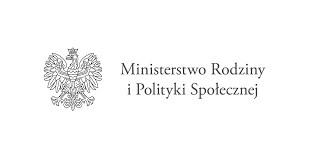 Wykonawca:………………………………………………………………………………………………………………(pełna nazwa/firma, adres, w zależności od podmiotu: NIP/PESEL, KRS/CEiDG)ZOBOWIĄZANIE INNEGO PODMIOTUJa / My: ……………………………………………………………………………………………………………(imię i nazwisko osoby uprawnionej do reprezentowania podmiotu):				działając w imieniu, i na rzecz:……………………………………………………………………………………………………………(nazwa i adres podmiotu):				zobowiązuję siędo oddania zasobów na potrzeby wykonania zamówienia w postaci wiedzy 
i doświadczenia w zakresie*:……………………………………………………………………………………………………………do dyspozycji Wykonawcy:……………………………………………………………………………………………………………(nazwa i adres Wykonawcy):				przy wykonywaniu zamówienia pod nazwą:„Adaptacja i wyposażenie pomieszczeń Centrum Opiekuńczo- mieszkalnego w Bukowej”…………….……. (miejscowość),dnia ………….……. r. Niniejszy plik należy podpisać podpisem kwalifikowanym, podpisem zaufanym lub podpisem osobistym*Należy jasno określić:1.zakres dostępnych Wykonawcy zasobów innego podmiotu;2. sposób wykorzystania zasobów innego podmiotu, przez Wykonawcę, przy wykonywaniu zamówienia;3.zakres i okres udziału innego podmiotu przy wykonywaniu zamówienia publicznego;4.czy i w jakim zakresie podmiot, na zdolnościach którego wykonawca polega w odniesieniu do warunków udziału w postępowaniu dotyczących wykształcenia, kwalifikacji zawodowych lub doświadczenia, zrealizuje roboty budowlane lub usługi, których wskazane zdolności dotyczą.